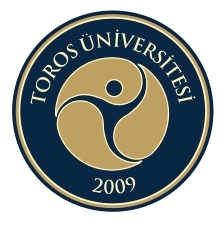 T.C.TOROS ÜNİVERSİTESİ REKTÖRLÜĞÜYabancı Diller YüksekokuluTOPLANTI TUTANAĞIGündem: Önümüzdeki akademik yıl için öğrencilerimizin staj durumları/olanaklarıDış paydaşlarla bağlantıların ve görüşmelerin devamlılığıDış paydaşların bölümümüzden beklentileriGörüş ve öneriler Kapanış.Toplantı Yabancı Diller Yüksekokulu Müdür Yardımcısı Öğr. Gör. Alper KALYONCU başkanlığında gerçekleştirilmiş olup, aşağıdaki konular üzerinde durulmuştur.Gündemin 1. Maddesine ilişkin olarak Öğr. Gör. Alper KALYONCU Danışma Kurulunun yapısı ve işleyişi hakkında açılış konuşması yapmış ve Danışma Kurulu Üyelerini tanıtımı ile söze başlamıştır. Bize paydaş olan kuruluşların öğrencilerimize staj durumlarını destekleme konusunda düşüncelerini aktarmıştır.Yüksekokulumuz Müdürü ve Kalite Komisyonunda görev alan Prof. Dr. Mustafa Şahap AKSAN öğrencilerimizin bildiğimiz ve tanıdığımız kurumlarda staj yapacak olmalarının mutlu olacağını belirtti.  Ve ayrıca Dış Paydaş katılımının önemine değindi.Ayrıca Danışma Kurulu dış paydaş üyeleri öğrencilerimizin staj durumuna olanak sağlayacaklarını ve öğrencilerimizi bu konuda destekleyeceklerini yardım edeceklerini belirtmişlerdir. Danışma Kurulu Toplantısına Deniz Ticaret Odası adına katılan dış paydaş Eda ÖKTEM öğrencileri üye firmalara yönlendirme konusunda desteleyeceklerinin bilgisini verdi. Öğrencilere hem akademik hem de ticari olarak sektörde başarılı olunabileceği konusunda bir konuşma gerçekleştirdi ve etkileşimi zenginleştirmek için etkinlikler ve ortam yaratılması için planlamalar üzerinde görüş bildirdi. Diğer bir Danışma kurulu üyemiz Yenişehir Belediyesi Spor Danışmanı Serdar YAKUPĞOLU, 2023 yılı Avrupa Triatlon Şampiyonasında görev alan gönüllü tercüman öğrencilerimize teşekkürlerini iletti. 2024 yılında Dünya şampiyonasında tekrar görev almaları hususunda öğrencilerin soysal açıdan teşvik edilmesini önemle vurguladı.Çeviri Kulübü Başkanı Damla GİRİŞKEN Uygarlık Tarihi-I dersi için Mersin ilinde veya çevresinde yer alan tarihi yerleri gezmek için teşvik edilmeyi ve desteklenmeyi istedi. Deniz Ticaret Odası adına katılan dış paydaş Eda ÖKTEM ise kurumun yönetim kurulundan bu konu için onay isteyeceğini belirtti.Öğr. Gör. Alper KALYONCU staj ve mezun çalıştırma olanakları konusunda Mersin Deniz Ticaret Odasından destek talebinde bulundu. Mersin Deniz Ticaret Odası adına toplantıya katılan Eda ÖKTEM ise bu konuda bölümü destekleyeceklerini bildirdi.Öğr. Gör. Alper Kalyoncu toplantıyı teşekkür ederek bitirdi.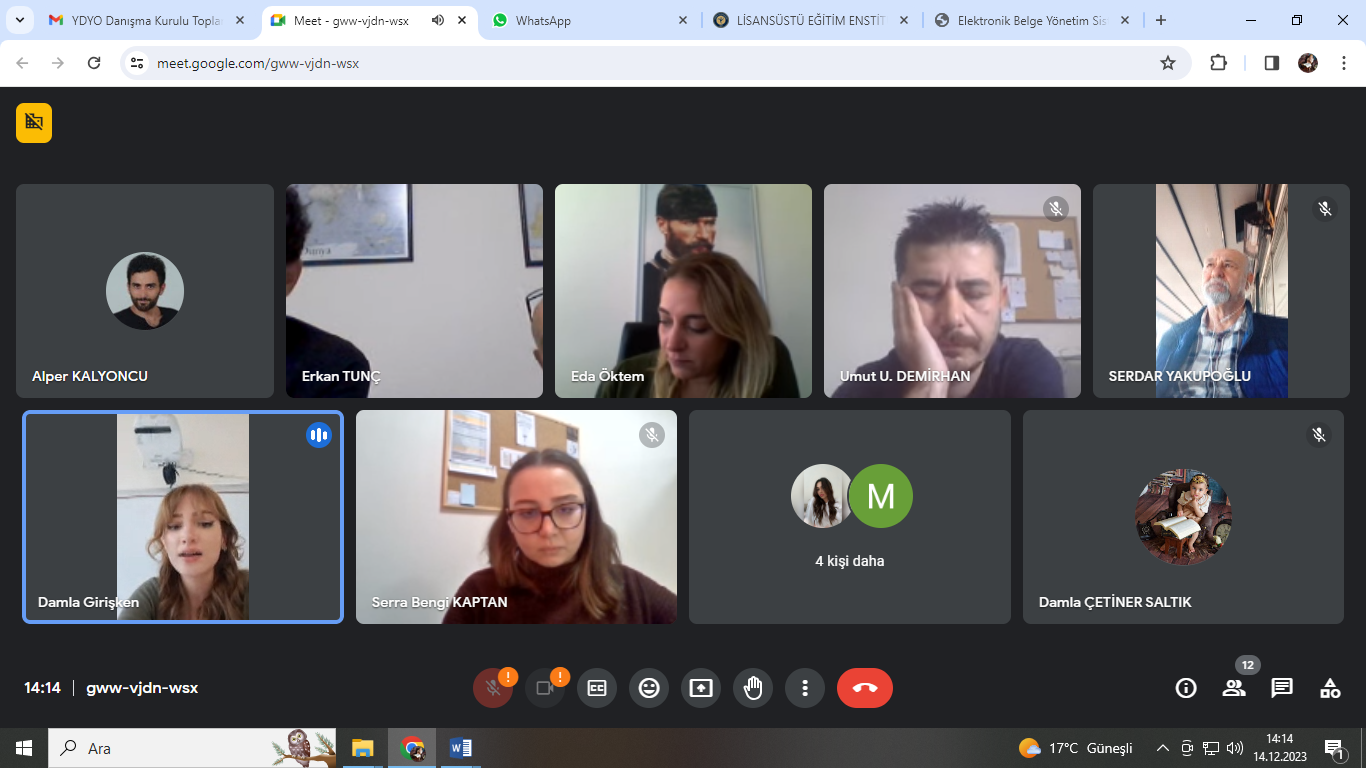 Başkan Öğr. Gör. Alper KALYONCU Toplantı tarihi14.12.2023RaportörDamla ÇETİNER SALTIKBaşlama saati14:00YeriOnline Bitiş saati            15:00